زيارة مديرة مركز الأنشطة الفرنكفونية لجامعة بنها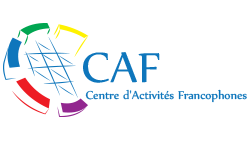 في إطار سياسة جامعة بنها للإنفتاح على العالم عقد إجتماع برئاسة الأستاذ الدكتور/ علي شمس الدين - رئيس جامعة بنها، وبحضور الدكتورة/ مروه الصحن - مدير مركز الأنشطة الفرنكفونية بمكتبة الأسكندرية، للاتفاق على أوجه التعاون المشترك بين مركز الأنشطة الفرنكفونية التابع لقطاع التواصل الثقافي بمكتبة الأسكندرية وجامعة بنها في محاولة لتأسيس شراكات دائمة تحقق ما يبتغيه من تواصل ثقافي وتبادل فكري وحضاري وتعاون بناء يقوم على الاستعانة بالخبرات المشتركة في تدريب الطلاب وفي إقامة الفعاليات الثقافية على اختلافها، من خلال عمل بروتوكول تعاون مع الجامعة لإستضافة الطلاب والأساتذة بمكتبة الأسكندرية والمختصين بالفرنكفونية في الجامعة وقسم اللغة الفرنسية ومركز اللغات بالجامعة من خلال عمل مجموعات تدريب مختلفة بهدف التواصل الفكري والثقافي وتنمية ممارسة اللغة الفرنسية وأدابهاالجدير بالذكر أن المركز يهدف إلى تعزيز التواجد الفرنكفوني في مصر بحيث يصبح مركزاً للترويج للثقافة الفرنكفونية ونشر اللغة والثقافة الفرنسية من خلال تأسيس مركز محوري يعمل على تغطية الأنشطة الفرنكفونية التي تتم على المستوى القومي والإقليمي والدولي ودعم شبكة فرنكفونية من الشراكات مع المراكز والمكتبات والمؤسسات الفرنكفونية الرائدة من خلال تقديم الدعم العلمي والثقافي والتعليمي والفكري لمختلف الهيئات الفرنكفونية في مصر، كما ينظم العديد من الأنشطة التي تتنوع ما بين محاضرات ومناقشات ومؤتمرات وورش عمل ولقاءات ثقافية وعلمية مختلفة حيث تقام تلك اللقاءات المتنوعة في القاعة الفرنكفونية بمركز مؤتمرات مكتبة الأسكندرية.